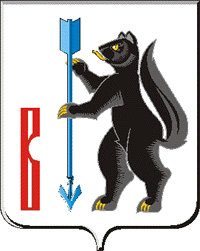 Г Л А В АГОРОДСКОГО ОКРУГА ВЕРХОТУРСКИЙП О С Т А Н О В Л Е Н И Еот 11.02.2022г. № 11г. ВерхотурьеОб утверждении Графика тренировок на территории городского округа Верхотурский в 2022 годуВ соответствии с Федеральным законом от 06 марта 2006 года № 35-ФЗ «О противодействии терроризму», Указа Президента Российской Федерации от 14 июня 2012 года № 851 «О порядке установления уровней террористической опасности, предусматривающих принятие дополнительных мер по обеспечению безопасности личности, общества и государства», распоряжения Губернатора Свердловской области от 18 ноября 2021 года № 194-РГ «О реализации решения антитеррористической комиссии в Свердловской области», в рамках исполнения протокола внеочередного заседания антитеррористической комиссии в Свердловской области от 28 октября 2021 года № 5, протокола заседания антитеррористической комиссии в Свердловской области и оперативного штаба в Свердловской области от 24.12.2021 № 6, руководствуясь Уставом городского округа Верхотурский,ПОСТАНОВЛЯЮ:   1.Утвердить График тренировок на территории городского округа Верхотурский в 2022 году (прилагается). 2.МКУ «Управление образования городского округа Верхотурский» (Мамонцева Т.В.), Управлению культуры, туризма и молодежной политики Администрации городского округа Верхотурский (Гайнанова Н.А.), Муниципальному бюджетному спортивно-оздоровительному учреждению «Спортивный клуб «Олимп» (Жиряков П.В.):1) за 30 суток до проведения учения (тренировки) предоставлять в электроном виде в адрес МКУ «ЕДДС» (edds_go.verh@mail.ru) уточненную дату проведения тренировки, а также комплект документов, разработанный для проведения тренировки (приказ, замысел учений, разрабатываемый на карте (плане) с пояснительной запиской, календарный план подготовки учения, план проведения учения;2) информировать МКУ «ЕДДС» по тел. 8(34389)2-26-86, 8 953 00 75 79 о тренировке на объекте (за сутки: пример текста – в МАОУ «Пролетарская СОШ» планируется 15 сентября в 00:00 ч. провести учение по теме  «Эвакуация из здания школы во время пожара». В тренировке участвуют: преподаватели, учащиеся, привлечены 71 ПЧ, ОП № 33 и т.д. Ответственный ФИО, контактный телефон. После окончания тренировки пример текста - учение окончено в МАОУ «Пролетарская СОШ» на тему «Эвакуация из здания школы во время пожара» 15 сентября в 00:00 ч. ФИО, кол-во участвующих);3) по завершению учения (тренировки) направить итоговые документы в адрес отдела по делам гражданской обороны и чрезвычайных ситуаций Администрации городского округа Верхотурский (gohsverhotury@mail.ru)  для обобщения и контроля в срок, не превышающий 10 суток со дня проведения учения (тренировки), с обязательным приложением фото-видео материалов.3.Опубликовать настоящее постановление в информационном бюллетене «Верхотурская неделя» и разместить на официальном сайте городского округа Верхотурский.4.Контроль исполнения настоящего постановления оставляю за собой.Глава  городского округа Верхотурский                                                         А.Г. Лиханов